§2299.  Construction and severability(CONTAINS TEXT WITH VARYING EFFECTIVE DATES)(WHOLE SECTION TEXT EFFECTIVE ON CONTINGENCY:  See T. 32, §2298, sub-§1)This compact must be liberally construed so as to effectuate its purposes.  The provisions of this compact are severable and if any phrase, clause, sentence or provision of this compact is declared to be contrary to the constitution of any member state or of the United States or the applicability of this compact to any government, agency, person or circumstance is held invalid, the validity of the remainder of this compact and the applicability of this compact to any government, agency, person or circumstance are not affected.  If this compact is held to be contrary to the constitution of any member state, the compact remains in full force and effect as to the remaining member states and in full force and effect as to the member state affected as to all severable matters.  [PL 2021, c. 324, §2 (NEW).]SECTION HISTORYPL 2021, c. 324, §2 (NEW). The State of Maine claims a copyright in its codified statutes. If you intend to republish this material, we require that you include the following disclaimer in your publication:All copyrights and other rights to statutory text are reserved by the State of Maine. The text included in this publication reflects changes made through the First Regular and Frist Special Session of the 131st Maine Legislature and is current through November 1, 2023
                    . The text is subject to change without notice. It is a version that has not been officially certified by the Secretary of State. Refer to the Maine Revised Statutes Annotated and supplements for certified text.
                The Office of the Revisor of Statutes also requests that you send us one copy of any statutory publication you may produce. Our goal is not to restrict publishing activity, but to keep track of who is publishing what, to identify any needless duplication and to preserve the State's copyright rights.PLEASE NOTE: The Revisor's Office cannot perform research for or provide legal advice or interpretation of Maine law to the public. If you need legal assistance, please contact a qualified attorney.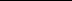 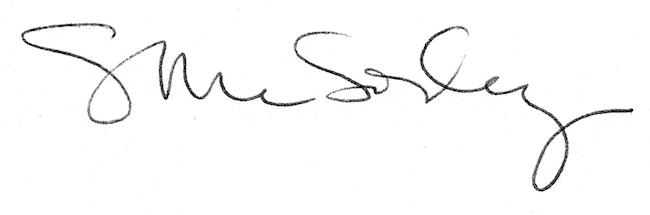 